Генеральный директор        					           М.Ф.СамаровКАРТА ПАРТНЕРА 1Организационно-правовая формаОбщество с ограниченной ответственностью2Полное наименование ЮЛОбщество с ограниченной ответственностью «РусАвтоПласт» 3Сокращенное наименование ЮЛООО «РусАвтоПласт» 4ИНН/КПП 6319099468/6324010015Свидетельство о регистрации63 001988535 от 03 ноября 2003г., выдано ИМНС РФ по Промышленному району г. Самары,6ОГРН10363009144297ОКПО709268088ОКВЭД20.16; 38.32.53; 45.31.1; 45.32; 46.49.49; 46.76.3; 46.90; 9Юридический адрес445004, Россия, Самарская обл., г. Тольятти, ул. Базовая, 4010Адрес фактического местонахождения445004, Россия, Самарская обл., г. Тольятти, ул. Базовая, 4011Почтовый адрес445007 Самарская обл., г. Тольятти-7, а/я 3312Контактные телефоныф./т. (8482) 698-20013Наличие сертификата МС ИСОСертификат соответствия требованиям ГОСТ ИСО 9001-201514Банковские реквизиты :Р/с № 407 028 106 9055 0003284  в ПАО «Банк «Санкт-Петербург», БИК 044030790, к/с № 30101 810 9 0000 0000790СЕВЕРО-ЗАПАДНОЕ ГУ БАНКА РОССИИ 
г. Санкт-Петербург15Руководитель предприятияГенеральный директор Самаров Михаил Филимонович, действующий на основании Устава16Финансовый директор Пикулина София Александровна17Коммерческий директорКадакин Роман Владимирович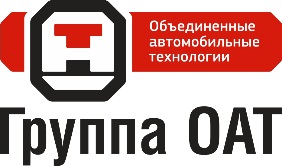 